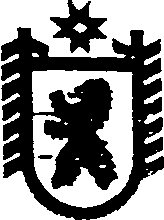 Республика КарелияАДМИНИСТРАЦИЯ СЕГЕЖСКОГО МУНИЦИПАЛЬНОГО РАЙОНАПОСТАНОВЛЕНИЕот  01  февраля  2018  года   №  73СегежаО внесении изменений в постановление администрации Сегежского муниципального района от 18 января 2016 г. № 26  В соответствии со статьей 160.1 Бюджетного кодекса Российской Федерации, постановления администрации Сегежского муниципального района от 28 ноября  2017 г. № 875 « Об изменении названия муниципального казенного образовательного учреждения дополнительного образования «Детско-юношеская спортивная школа п. Надвоицы»  администрация Сегежского муниципального района  постановляет:1. Внести в постановление администрации Сегежского муниципального района от 18 января 2016 г. № 26 «О наделении муниципальных казенных учреждений Сегежского муниципального района полномочиями администратора доходов бюджета Сегежского муниципального района» (в редакции постановлений от 5 февраля 2016 г. № 75, от 3 октября 2016 г. № 865) следующие изменения:1) в Перечне муниципальных казенных учреждений, находящихся в ведении администрации Сегежского муниципального района, наделяемых полномочиями администраторов доходов бюджета Сегежского муниципального района, позицию № 25 изложить в следующей редакции: «»;2) в Перечне кодов бюджетной классификации доходов бюджета Сегежского муниципального района, с детализацией подвида доходов, закрепляемых за муниципальными казенными учреждениями Сегежского муниципального района, позиции:«»заменить позициями следующего содержания:«».2. Отделу информационных технологий и защиты информации администрации Сегежского муниципального района (Т.А.Слиж) обнародовать настоящее постановление путем размещения официального текста настоящего постановления в информационно-телекоммуникационной сети «Интернет» на официальном сайте администрации Сегежского муниципального района  http://home.onego.ru/~segadmin.           Глава администрацииСегежского муниципального района                        	        	               Ю.В. ШульговичРазослать: в дело, ФУ-2, ОБУ АСМР, МКУ «ЕРЦ».25Муниципальное казенное образовательное учреждение дополнительного образования «Детско-юношеская спортивная школа п. Надвоицы имени В.С.Сизых»030Муниципальное казенное образовательное учреждение дополнительного образования «Детско-юношеская спортивная школа п. Надвоицы»030 1 17 01050 05 0053 180Невыясненные поступления, зачисляемые в бюджеты муниципальных районов – Муниципальное казенное образовательное учреждение дополнительного образования «Детско-юношеская спортивная школа п.Надвоицы»030 2 07 05020 05 0053 180Поступления от денежных пожертвований, предоставляемых физическими лицами получателям средств бюджетов муниципальных районов – Муниципальное казенное образовательное учреждение дополнительного образования «Детско-юношеская спортивная школа п. Надвоицы»030 2 07 05030 05 0053 180Прочие безвозмездные поступления в бюджеты муниципальных районов – Муниципальное казенное образовательное учреждение дополнительного образования «Детско-юношеская спортивная школа п. Надвоицы»Муниципальное казенное образовательное учреждение дополнительного образования «Детско-юношеская спортивная школа п. Надвоицы имени В.С.Сизых»030 1 17 01050 05 0053 180Невыясненные поступления, зачисляемые в бюджеты муниципальных районов – Муниципальное казенное образовательное учреждение дополнительного образования «Детско-юношеская спортивная школа п. Надвоицы имени В.С.Сизых»030 2 07 05020 05 0053 180Поступления от денежных пожертвований, предоставляемых физическими лицами получателям средств бюджетов муниципальных районов – Муниципальное казенное образовательное учреждение дополнительного образования «Детско-юношеская спортивная школа п. Надвоицы имени В. С. Сизых»030 2 07 05030 05 0053 180Прочие безвозмездные поступления в бюджеты муниципальных районов – Муниципальное казенное образовательное учреждение дополнительного образования «Детско-юношеская спортивная школа п. Надвоицы имени В.С.Сизых»